REPUBLIKA HRVATSKA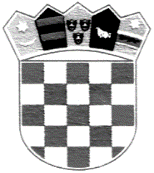 ZAGREBAČKA ŽUPANIJAGRAD IVANIĆ-GRADGRADONAČELNIKStožer civilne zaštite Grada Ivanić-GradaKLASA: 240-01/22-01/1URBROJ:238-10-03-02/2-22-6U Ivanić-Gradu 15.ožujka 2022.g.Predmet: poziv građanima za dostavu podataka o neuseljenim stambenim objektima na području Grada Ivanić-Grada u kojima bi se mogao osigurati smještaj raseljenih osoba iz Ukrajine na duži periodU gradskoj upravi Grada Ivanić-Grada održana je 10.3.2022. g. 22.sjednica Stožera civilne zaštite Grada Ivanić-Grada koja je u cijelosti bila posvećena izbjegličkoj krizi i velikom broju raseljenih osoba iz Ukrajine koje su pobjegle i bježe zbog rata koji od 24.2.2022. traje u toj zemlji. S obzirom da je jedan dio raseljenih osoba iz Ukrajine već došao u RH a da je realno očekivati da će broj ukrajinskih izbjeglica koji će u našoj zemlji tražiti utočište i nadalje rasti, Ravnateljstvo civilne zaštite RH-Područni ured civilne zaštite Zagreb obratio se Gradu Ivanić-Gradu sa zahtjevom da prikupi podatke o neuseljenim stambenim objektima na području Grada Ivanić-Grada u kojima bi se mogao osigurati individualni smještaj ukrajinskih izbjeglica na duži period.Na sjednici je utvrđeno da Grad Ivanić-Grad u svom vlasništvu nema neuseljenih stambenih objekata pa je donesen zaključak da se pozovu građani s područja Grada Ivanić-Grada koji su svom vlasništvu imaju neuseljeni stambeni objekt koji bi mogao poslužiti za ovu namjenu, da se jave i u gradsku upravu dostave slijedeće podatke:- adresa stambenog objekta (prazna kuća ili stan) koji je useljiv i može biti korišten za dugotrajni smještaj raseljenih osoba iz Ukrajine a koji treba imati: priključke vode, struje i sanitarne uvjete, grijanje, mogućnost pripreme hrane i da bude u urbanoj sredini zbog dostupnosti liječničke skrbi i škola - ime i prezime vlasnika, kontakt broj i adresa vlasnika stambenog objekta - okvirni troškovi smještaja (mjesečna najamnina + režijski troškovi). Navedeni podaci dostavljaju se na email adresu: urudzbeni@ivanic-grad.hr a mogu se dostaviti i redovnom poštom ili osobno u gradsku upravu Grada Ivanić-Grada , Park hrvatskih branitelja 1. Sve dodatne informacije moguće je dobiti na broj telefona:01 2831 365 (Mario Biršić)                                                   Načelnik Stožera civilne zaštite Grada Ivanić-Grada:                                                   Tomislav Cuvaj, bacc.admin.publ.